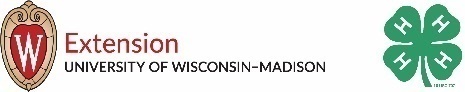             4-H Project RecordName of 4-H Project:         Number of Years in Project:      (A list of available 4-H projects is on the back of the 4-H County Awards Self-Nomination Form.)This page is to be filled out for each 4-H project in which you are enrolled for this 4-H year.  The purpose of this page offers you the opportunity to plan ahead for what you want to learn, and then reflect upon what was learned and how you feel it helped you grow.  Pre-Project Planning1. 	What new ideas/skills/experiences do I want to learn, try and/or discover about this project this year?  These are my project goals.2.	Who can help me learn what I want to know? Where can I find more information about what I want to know?  (List 2 – 3 specific sources)During the Year3.       What did you do in your 4-H project this year? (List everything you did for this project this year.)Post-Project Reflection4. What did you learn in your 4-H project this year? (Be specific about the knowledge and skills you have gained)5. How will you use what you learned this year in your 4-H project in the future?6.  What educational 4-H or non-4-H activities, classes, workshops, tours, practices or competitions did you attend this year, related to this project area? Can include club, county, school, regional or state-wide events. (Do not include fair or public exhibits)Activity Attended			Topic				Location			Month7.  Fair or public exhibits in this project (Example:  county or state fair, district show, club tours, etc.)Item Exhibited			Location Exhibited			Placing				Month8.  Demonstrations I gave at 4-H project or club meetings or at the county level related to this project  Topic									Location Given			Date9.  What did you do this year to help plan or lead a hands-on project learning experience related to this project area?4-H Project Financial ReportProject Information:Your project record should include all related items made during the project year, not just those exhibited at the County Fair. Expenses should include any materials, equipment, feed, project fees or other supplies that needed to be bought or borrowed, whether by the exhibitor, parent/guardian, or animal owner. Estimate project costs if exact figures are unavailable. Income should include County Fair Premiums (see Fairbook for premium levels in each department.)Note: Most projects are not sold, yet they have monetary value. If you do not include a final project value on the PFR, you are likely to see a loss. This form helps you understand the investment a project takes.Labor Record:Name:Grade (as of Jan. 1):Club Year:Project:Years in Project:Years in Project:DateItemExpenseIncomeTOTALS:                   $     -$     =$     Income-Expense=(+ amount = profit) (- amount = loss)Month:Project Activities:Time Spent: